SAILAJA PRIYA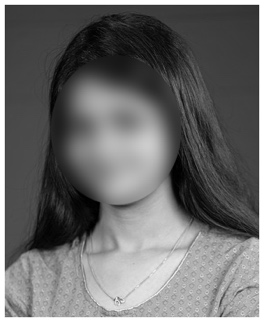 Google Ads | Facebook Ads | Graphic Design| Content CreationEmail : sailajapriyaxx@gmail.com| Mobile: 9450XXXX20 LinkedIn: linkedin.com/in/sailajaxxAddress: H No: 121/2, Ganesh Nagar, Madhurawada, Visakhapatnam, Andhra Pradesh 530048.CAREER OBJECTIVEAs enthusiastic B.Sc. Computer Science graduate with a strong interest in digital marketing, I am eager to apply my skills in Google Ads, Facebook Ads, website management, graphic design, video marketing, influencer collaboration, customer interaction, and content curation. I am looking forward to contributing to a dynamic team and enhancing my digital marketing expertise.EDUCATIONB.Sc. Computer Science from Aditya Degree College in 2023 with CGPA 8.5Intermediate (MPC) from Narayana Jr College in 2020 with CGPA 9.2Secondary School (10th Class) from Sri Vidya Niketan in 2018with CGPA 8.7PROFESSIONAL SKILLSBasic Advertising Campaigns (Google Ads, Facebook Ads)Website Management & MaintenanceGraphic Design (Canva, Adobe Spark)Video Editing & MarketingInfluencer CollaborationCustomer Engagement & SupportContent Curation for Social MediaINTERSHIP EXPERIENCEDigital Marketing Intern DEF Digital Agency, Visakhapatnam June 2022 - August 2022Assisted in setting up and monitoring basic Google Ads and Facebook Ads campaigns.Supported website updates and content management, enhancing user experience.Created graphic designs for digital marketing materials.Participated in the planning and editing of promotional video content.Involved in collaborations with potential digital influencers, expanding brand reach.Engaged directly with customers online, providing information and resolving queries.Curated engaging content for social media platforms and the company blog.CERTIFICATIONSGoogle Ads for BeginnersCanva Graphic Design EssentialsPERSONAL INTERESTSKeeping up with digital marketing trendsGraphic design and video editingSocial media bloggingPERSONAL DETAILSFather’s Name		:	Srinivas RaoDate of birth		:	10 May 2001Gender		:	FemaleNationality		:	IndianMarital Status		:	UnmarriedLanguages Known	:	English & TeluguDECLARATIONI affirm that the information provided in this resume is accurate and true to my knowledge.Place:Date:											Signature